Dagsetning:       Undirskrift: 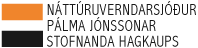 UMSÓKNAREYÐUBLAÐ Nafn umsækjanda: Nafn umsækjanda: Staða: Staða: Heimilisfang: Heimilisfang: Póstnúmer og staður: Póstnúmer og staður: Kennitala: Sími: Netfang: Reikningsnúmer:  Umsækjandi óskar eftir að greiðsla fari til stofnunar/fyrirtækis: Umsækjandi óskar eftir að greiðsla fari til stofnunar/fyrirtækis:Kennitala stofnunar: Kennitala stofnunar: Heiti verkefnis: Lýsing verkefnis í stuttu máli (hámark fjórar línur):
Sótt eru um styrk að upphæð: Listi yfir fylgigögn önnur en greinargerð (ef einhver eru):
Meðmælendur (2) (nafn, staða, netfang):